Приложение 4 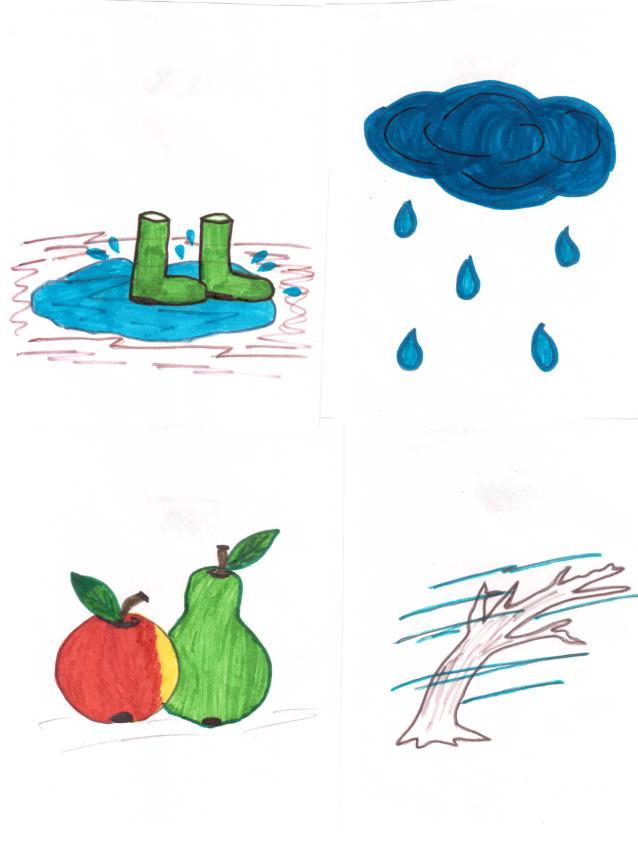 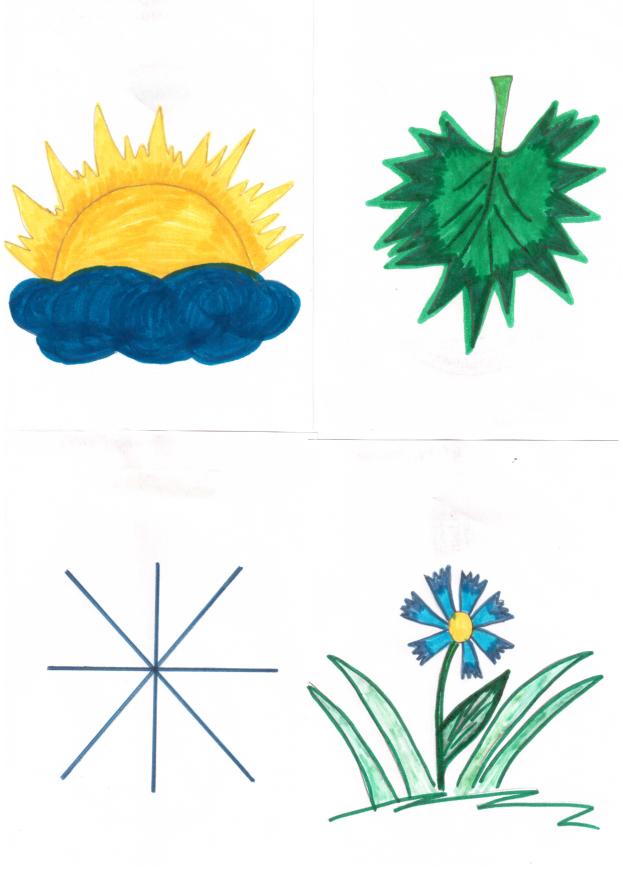 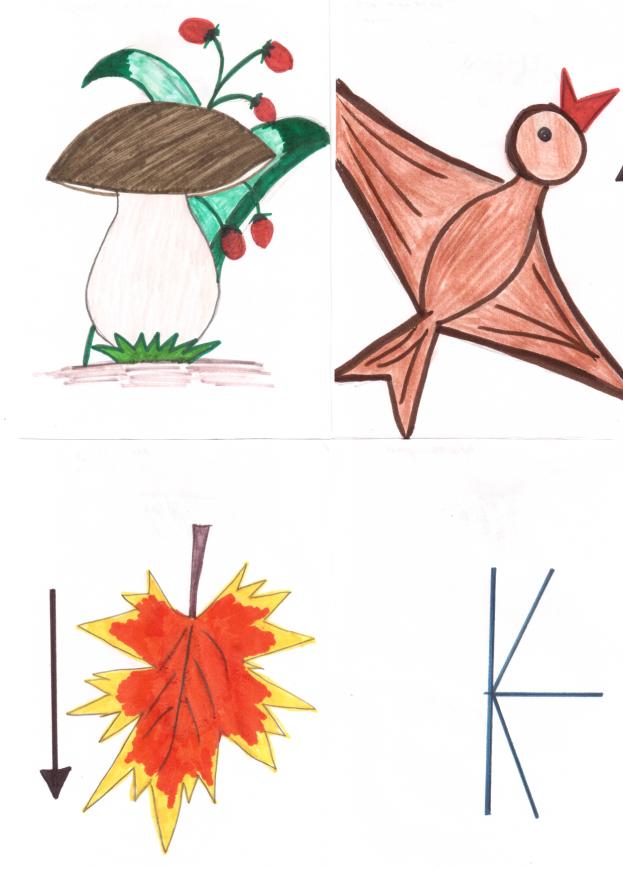 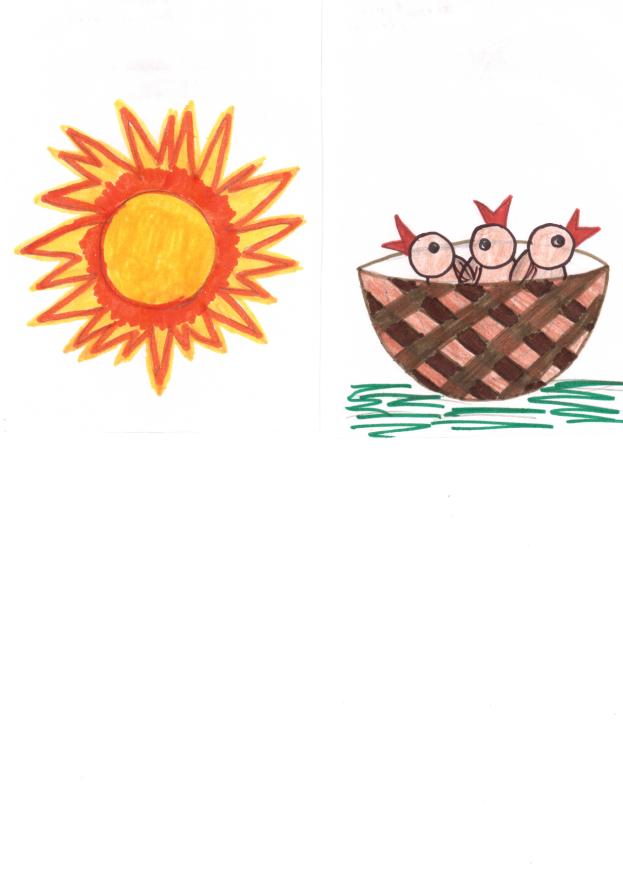 